January 3, 2022Dear Residents, Families and Friends: I have the most recent updates related to COVID-19 activity at our Homewood at Martinsburg campus.  Today we learned that one of our contracted care providers is positive for COVID-19.  We are currently conducting contact tracing and will contact you if you or your family member are identified as being exposed and may require testing.  We continue to monitor conditions closely while our county transmission rate is high and will remain diligent.  Be assured that we will contact you directly if your family member has an exposure, develops symptoms or requires testing for COVID.  The safety of our residents and coworkers continues to be our top priority.  To reduce the spread and impact of COVID-19, we are following the most recent guidance from the Centers for Disease Control and Prevention (CDC) and the Center for Medicare and Medicaid Services (CMS).We maintain close communication with local and state health officials to ensure we are taking the appropriate steps, including:Implementing enhanced infection control precautions, such as wearing personal protective equipment (PPE) when we care for residents and more frequent cleaning and disinfecting of high-touch surfaces. Screening residents and staff for COVID-19 symptoms, as well as anyone else who must enter our facility. Testing coworkers and residents for the virus causing COVID-19 based on current protocols.I will update you with any changes and pray that you all stay safe.Sincerely,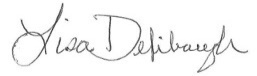 Lisa Defibaugh, Executive Director